Об утверждении Положения о порядке проведения «Прямой линии» по вопросам антикоррупционного просвещения граждан в администрации Бесскорбненского сельского поселения Новокубанского районаВ соответствии Федеральным законом от 25 декабря 2008 года № 273-ФЗ «О противодействии коррупции», в целях повышения эффективности противодействия коррупции в администрации Бесскорбненского сельского поселения Новокубанского района п о с т а н о в л я ю:1. Утвердить Положение о порядке проведения «Прямой линии» по вопросам антикоррупционного просвещения граждан в администрации Бесскорбненского сельского поселения Новокубанского района (прилагается).2. Контроль за выполнением настоящего постановления возложить на заместителя главы Бесскорбненского сельского поселения Новокубанского района Ф.Х. Шумафову.3. Настоящее постановление вступает в силу со дня его обнародования.Глава Бесскорбненского сельского поселения Новокубанского района					                С.А. МайковскийЛИСТ СОГЛАСОВАНИЯпостановления администрации Бесскорбненского сельского поселения Новокубанского района от ____________ 2017 года №______«Об утверждении Положения о порядке проведения «Прямой линии» по вопросам антикоррупционного просвещения граждан в администрации Бесскорбненского сельского поселения Новокубанского района»Проект внесен:Глава Бесскорбненского сельского поселения Новокубанского района		      С.А. Майковский Проект подготовлен:Специалист 1 категории администрации Бесскорбненского сельского поселенияНовокубанского района						                    М.А.ЧечеткинаПроект согласован:Главный специалист администрации Бесскорбненского сельского поселенияНовокубанского района		             И.В.ШнаховаПриложение  к постановлению администрации Бесскорбненского сельского поселения Новокубанского района от ___________________№ ____ПОЛОЖЕНИЕ
о порядке проведения «Прямой линии» по вопросам антикоррупционного просвещения граждан в администрации Бесскорбненского сельского поселения Новокубанского района1. Настоящее Положение устанавливает порядок проведения «Прямой линии» по вопросам антикоррупционного просвещения граждан в администрации Бесскорбненского сельского поселения Новокубанского района (далее – «Прямая линия»).2. «Прямая линия» служит дополнительным источником информации в администрации Бесскорбненского сельского поселения Новокубанского района, посредством которого проводится разъяснительная, познавательная и просветительская работа среди граждан по вопросам противодействия коррупции.По «Прямой линии» осуществляются консультации и разъяснения действующего законодательства в области противодействия коррупции, информирование граждан об антикоррупционных мероприятиях, проводимых администрацией Бесскорбненского сельского поселения Новокубанского района, о мерах по профилактике коррупционных правонарушений, порядке обращения граждан о ставших известных им фактах коррупционных правонарушений, совершенных муниципальными служащими в администрации Бесскорбненского сельского поселения Новокубанского района, а также о порядке обращения в правоохранительные органы, органы прокуратуры, суды.3. Информация о проведении «Прямой линии» размещается на официальном сайте администрации Бесскорбненского сельского поселения Новокубанского района в информационно-телекоммуникационной сети «Интернет».4. «Прямая линия» проводится по телефону 8(86195) 23413, установленному в кабинете специалиста первой категории (юрисконсульта) администрации Бесскорбненского сельского поселения Новокубанского района, каждую вторую среду месяца с 14 часов до 17 часов.5. Все звонки, поступающие по телефону «Прямой линии», подлежат обязательному внесению в журнал регистрации обращений граждан, поступающих по телефону «Прямой линии» в администрации Бесскорбненского сельского поселения Новокубанского района (далее - журнал), оформленный согласно приложению к настоящему Положению.6. Организацию работы «Прямой линии» осуществляет муниципальный служащий в администрации Бесскорбненского сельского поселения Новокубанского района, ответственный за обеспечение деятельности Совета по противодействию коррупции при главе Бесскорбненского сельского поселения Новокубанского района, который:1) обеспечивает своевременный прием, обработку и ведение учета поступивших звонков по телефону «Прямой линии»;2) в соответствии с законодательством подготавливает и направляет ответ гражданину в письменном виде, если невозможно дать развернутую консультацию по телефону;3) анализирует и обобщает звонки, поступившие по телефону «Прямой линии», для учета при разработке и реализации антикоррупционных мероприятий в администрации Бесскорбненского сельского поселения Новокубанского района.Глава Бесскорбненского сельского поселения Новокубанского района					                С.А. МайковскийПриложение к Положению Глава Бесскорбненского сельского поселения Новокубанского района					                С.А. Майковский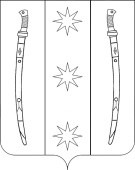 ПОСТАНОВЛЕНИЕПОСТАНОВЛЕНИЕАДМИНИСТРАЦИИ БЕССКОРБНЕНСКОГО СЕЛЬСКОГО ПОСЕЛЕНИЯ НОВОКУБАНСКОГО РАЙОНААДМИНИСТРАЦИИ БЕССКОРБНЕНСКОГО СЕЛЬСКОГО ПОСЕЛЕНИЯ НОВОКУБАНСКОГО РАЙОНАот ____________________г.№ _______ст. Бесскорбнаяст. БесскорбнаяЖурнал
регистрации обращений граждан, поступивших по телефону «Прямой линии» в администрации Бесскорбненского сельского поселения Новокубанского районаЖурнал
регистрации обращений граждан, поступивших по телефону «Прямой линии» в администрации Бесскорбненского сельского поселения Новокубанского районаЖурнал
регистрации обращений граждан, поступивших по телефону «Прямой линии» в администрации Бесскорбненского сельского поселения Новокубанского районаЖурнал
регистрации обращений граждан, поступивших по телефону «Прямой линии» в администрации Бесскорбненского сельского поселения Новокубанского районаЖурнал
регистрации обращений граждан, поступивших по телефону «Прямой линии» в администрации Бесскорбненского сельского поселения Новокубанского районаЖурнал
регистрации обращений граждан, поступивших по телефону «Прямой линии» в администрации Бесскорбненского сельского поселения Новокубанского районаN№пп/пДата и время регистрации поступившего обращенияФ.И.О., гражданина, контактный телефон и (или) адрес электронной почты, почтовый адрес (при необходимости)Краткое содержание вопросаКраткое содержание ответа, консультацииДолжность, Ф.И.О., роспись специалиста, принявшего обращение123456